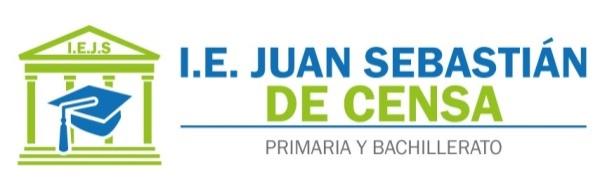 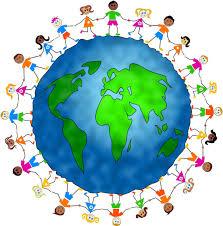                                                       TALLER DE NIVELACIÓNNombre del estudiante: ____________________________ Grupo: ________Conforme lo estipula  el  Decreto   1290 y en coherencia  con la política académica de la institución, se  plantea el siguiente Plan de Refuerzo, como estrategia para la  superación de la dificultad presentada en el área  y mejoramiento del  rendimiento académico del estudiante. Presentación:El taller debe presentarse a mano o digitado, en hojas tamaño carta, utilizando las normas básicas de icontec, adjuntado este taller  y sustentarse en las fechas programadas por la institución o por el profesor del área, espacios en los cuales el estudiante dará cuenta de sus conocimientos y competencias.¿Qué enseñan las ciencias sociales?¿Cuáles son las diferentes ciencias sociales? Mencione y  de una característica  , geográfica y cultural de los municipios del valle de Aburrá ¿Cuáles son las etapas de la historia y que períodos comprende?¿Qué significan las siguientes palabras : a. estrella b. planeta c. satélite d. universo ¿Cuáles son los planetas conocidos a la fecha? Explique los movimientos de la tierra. Mencione las capitales de las siguientes países Colombia Venezuela Ecuador Perú Bolivia¿Cuáles son las civilizaciones antiguas e identificar : a. Ubicación  b. Principales aportes a la humanidad. En qué regiones  se originaron y cuáles son sus aportes a la humanidad de las siguientes culturas :  a. Chibcha  b. Caribes c. Aztecas   d. Incas e. Mayas  Asignatura:Ciencias SocialesClei:3.1Año: